Gran Canaria, Spania- Bull Hotel Eugenia VictoriaHotelul Eugenia Victoria & Spa 3* este situat in Playa del Inglés, Spania. Hotelul ofera oaspetilor transport gratuit catre plajele din vecinatate. Aeroportul este situat la o distanta de 30.5 km fata de hotel. Centrul statiunii Playa del Inglés este la doar 10 minute de plimbare pe jos.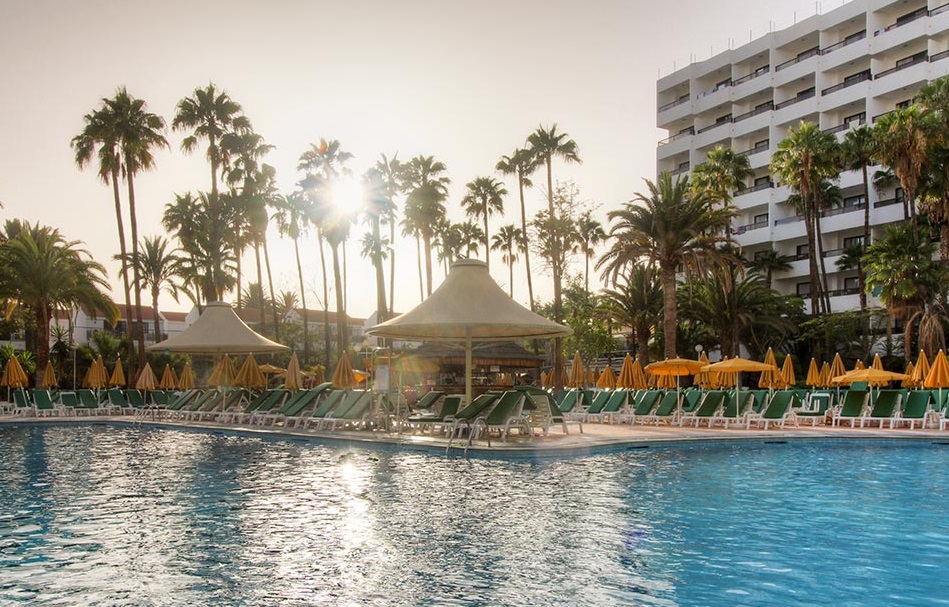 Hotelul Eugenia Victoria & Spa 3* dispune de un centru modern de wellness & spa la care oaspetii au acces gratuit. Printre rasfaturile Spa se numara saune, jacuzzi, camera de relaxare si piscine pentru inot. Contracost, turistii se pot bucura si de o varietate de tratamente si masaje.Oaspetii se pot delecta cu gastronomia selecta, alegand si varianta de All Inclusive.Pentru copii, sunt amenajate 2 spatii de joaca, indoor si outdoor, astfel ca acestia se vor distra cu siguranta.Camerele sunt dotate cu paturi foarte comfortabile, living room si cu o vedere superba catre gradina hotelului. Fiecare camera are Wi-fi gratuit, TV cu canale prin satelit, mini frigider si baie privata.Tarife de persoana in camera dubla- fara taxe de aeroport.Tarifele au aplicata reducerea de 15%- valabila pentru rezervari efectuate pana pe 31.10.2016.Servicii incluse: Cazare 7 nopti       Masa in functie de varianta aleasa        Bilet de avion dus/intors  Transfer aeroport-hotel-aeroport             Asistenta turistica localaServicii neincluse:   Taxa aeroport (125euro/persoana)          Asigurare medicala si storno         Intrare la obiectivele turistice                      Alte taxe si cheltuieli personaleTip de cameracamera standardcamera standardcamera standardsuitasuitasuitaTip de masademipensiuneAll InclusiveAll Inclusive+demipensiuneAll InclusiveAll Inclusive+18.0659468877661270779425.0659468877661270779402.0759468877661270779409.0759468877661270779416.0768678086870479888623.0768678086870479888630.0768678086870479888606.0868678086870479888613.0868678086870479888620.0868678086870479888627.0859468877661270779403.0959468877661270779410.0959468877661270779417.0959468877661270779424.09594688776612707794